РОССИЙСКИЙ ПРОФЕССИОНАЛЬНЫЙ СОЮЗ ЖЕЛЕЗНОДОРОЖНИКОВ И ТРАНСПОРТНЫХ СТРОИТЕЛЕЙ(РОСПРОФЖЕЛ)КОМИТЕТ ДОРОЖНОЙ ТЕРРИТОРИАЛЬНОЙ ОРГАНИЗАЦИИ РОСПРОФЖЕЛ НА ВОСТОЧНО-СИБИРСКОЙ ЖЕЛЕЗНОЙ ДОРОГЕ – ФИЛИАЛЕ ОАО «РОССИЙСКИЕ ЖЕЛЕЗНЫЕ ДОРОГИ» (ДОРПРОФЖЕЛ)П О С Т А Н О В Л Е Н И ЕI  ПЛЕНУМг. Иркутск				                                           «10» декабря  2020 г.		  О   Советах председателей первичных профсоюзных организаций РОСПРОФЖЕЛ, действующих в  Восточно-Сибирских дирекциях: тяги, управления движением, инфраструктуры, энергообеспечения,  филиале «Восточно-Сибирский» ООО «ЛокоТех-Сервис».Комитет Дорпрофжел ПОСТАНОВЛЯЕТ:1.Считать целесообразным продолжить работу  Советов председателей первичных профсоюзных организаций РОСПРОФЖЕЛ, действующих в  Восточно-Сибирских дирекциях: тяги, управления движением, инфраструктуры, энергообеспечения,  филиале «Восточно-Сибирский» ООО «ЛокоТех-Сервис» в соответствии с п.1.1., 4.7. Устава РОСПРОФЖЕЛ на выборный срок выборных профсоюзных органов Общественной организации – Дорожной территориальной организации РОСПРОФЖЕЛ на Восточно-Сибирской железной дороге – филиале ОАО «Российские железные дороги».2.Утвердить  «Положение о Советах председателей первичных профсоюзных организаций РОСПРОФЖЕЛ, действующих в  Восточно-Сибирских дирекциях: тяги, управления движением, инфраструктуры, энергообеспечения,  филиале «Восточно-Сибирский» ООО «ЛокоТех-Сервис» (Приложение № 1). 3.Утвердить персональный состав Советов председателей первичных профсоюзных организаций РОСПРОФЖЕЛ, действующих в  Восточно-Сибирских дирекциях: тяги, управления движением, инфраструктуры, энергообеспечения,  филиале «Восточно-Сибирский» ООО «ЛокоТех-Сервис»(Приложения № 2, 3, 4, 5, 6).4.Организовать работу Советов председателей первичных профсоюзных организаций РОСПРОФЖЕЛ, действующих в  Восточно-Сибирских дирекциях: тяги, управления движением, инфраструктуры, энергообеспечения,  филиале «Восточно-Сибирский» ООО «ЛокоТех-Сервис» в соответствии с  положением.5.Советам председателей первичных профсоюзных организаций РОСПРОФЖЕЛ, действующих в  Восточно-Сибирских дирекциях: тяги, управления движением, инфраструктуры, энергообеспечения,  филиале «Восточно-Сибирский» ООО «ЛокоТех-Сервис»: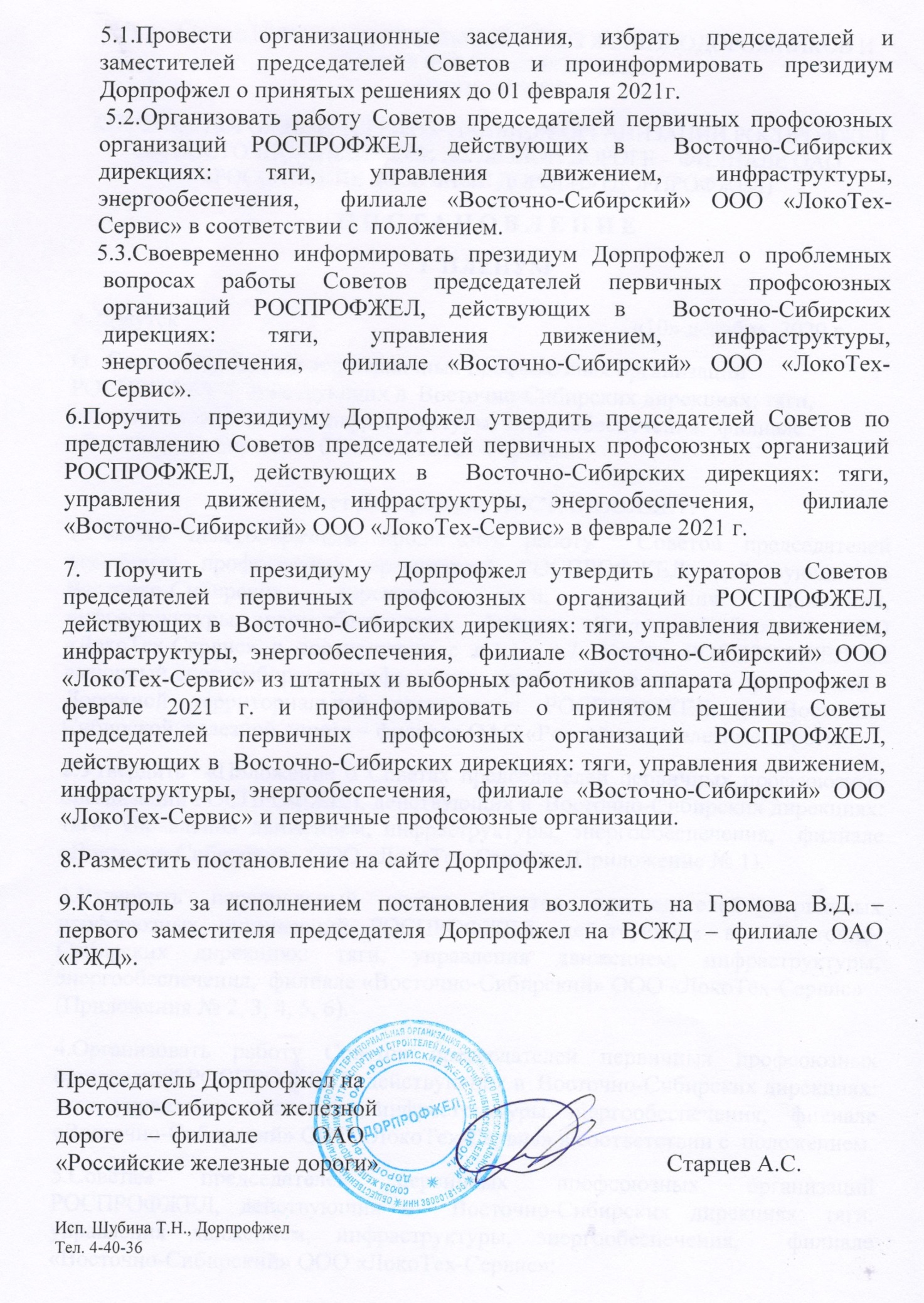 